Emergency Action and RecoveryPlan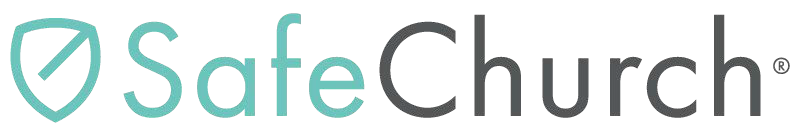 PurposePreplanning is essential for successfully minimizing any adverse effects of an emergency or disaster on a religious organization and its operations. Emergencies and disasters can take many forms, including physical perils, work accidents, or deliberate acts of terrorism or sabotage. The following action and recovery plans have been designed to overview the key elements that should be followed to help reduce the impact of an emergency or disaster.Disclaimers and Limitations of LiabilityThere are no implied or expressed warranties of these materials; the materials are provided “as is.”GuideOne Insurance and its affiliates disclaim, to the fullest extent of the law, any warranty of any kind, whether express or implied, as to any matter whatsoever relating to these materials, including without limitation the implied warranties of merchantability, fitness for a particular purpose, and non-infringement. Use of these materials is at your own risk.GuideOne and its affiliates intend that the information contained in these materials be useful; however, errors sometimes occur. GuideOne does not warrant that the use of these materials or the guidance contained in them willEnsure the safety of the user’s person, property, or premises, or the person, property, or premises of others;Ensure that the user is in compliance with federal, state, and local laws, statutes, ordinances, recommendations, regulations, consensus codes, or other standards; orEliminate or reduce any or all hazards or risks.GuideOne and its affiliates do not warrant or represent that these materials are correct, accurate, or reliable. The user accepts the entire risk of their use.GuideOne and its affiliates are not liable under any circumstances, including but not limited to negligence, for any special, consequential, or incidental damages that may result from the use of these materials even if GuideOne or a GuideOne authorized representative has been advised of the possibility of such damages.GuideOne and its affiliates are not liable for damages or injury, including but not limited to damages or injury, caused by the use of these materials, whether resulting, in whole or in part, from breach of contract, tortious behavior, negligence, or otherwise.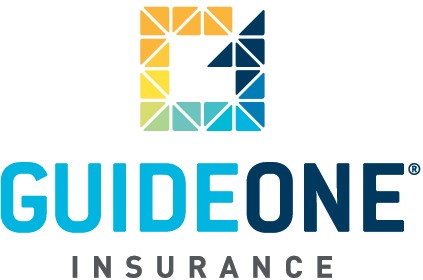 Table of ContentsIntroductionAn emergency is any situation, actual or imminent, that endangers the safety and lives of volunteers or the security of the properties. Planning is essential for successfully minimizing any adverse effects of an emergency or disaster on a religious organizations and its operations.Emergencies and disasters can take many forms, including physical perils, such as fire, smoke, or water damage, work accidents, or deliberate acts of terrorism, sabotage, or vandalism. The action and recovery plans in this document have been designed to overview the key elements that should be included to help reduce the negative effects of an emergency or disaster.Immediate response in a crisis can save thousands of dollars in reduced damage. It may also allow you to resume normal business operations faster, eliminating the many problems extended business interruptions can create.Emergency Action PlanningThe following areas have been identified as important aspects of emergency response procedures.The action information provided in these areas may be used to document actions to take in cases of a medical or safety emergency.Communication Plansmedia crisis communication, facility closing announcements, and emergency 911 and local emergency contact informationEmergency telephone numbersMedical emergencyFire emergencyWeather related emergency actions: blizzards, floods, lightning, tornadoHarassing or obscene telephone callsMenacing person or weapons threatDomestic situation(including a kidnapping/hostage checklist)Bomb threat(including a bomb threat checklist)Communication Action PlansBecause emergency situations attract media attention, media crisis communications should be included in your action plans. Similarly, unscheduled facility closing or cancellations are important parts of your emergency action plans to notify staff, students, and others using your facilities.Media Crisis CommunicationsTo help ensure that all media receive accurate, identical information, please direct any and all media inquiries you might receive to the following designated spokesperson:Media Spokesperson:Phone Number:Church Closing and Cancellation CommunicationsOfficial unscheduled closing of the facility for cancellation of regular or special activities for unscheduled reasons will be determined and communicated to employees by the following designated individual(s):            Emergency Telephone NumbersFor assistance in a medical or safety emergency, call 911 and, if appropriate, the local emergency numbers listed below.Emergency 911When you call 911, provide the following information:Give your name, the street address, and the specific location of the emergency.Identify if immediate help is needed.Tell what has occurred; be concise and factual.Relate known or suspected injuries or fatalities.If appropriate, notify individuals on your location’s emergency contact list.Local Emergency Contact NumbersEmergency Contact NumbersThe following individuals in your organization should be contacted in an emergency.Medical Emergency ContactsPersonnel who are trained and certified to administer first aid and/or CPR are listed below.Medical EmergencyIn the event of an injury or other medical emergency, follow these guidelinesCall the appropriate individuals listed on your Emergency Telephone Numbers Local Emergency Contact list.Identify your location, street address, building name, office, room, or area of the building.Describe the situation:What has happened?What types of injuries are there?What kind of help is needed?Obtain or provide on-site first aid. (See your Emergency Telephone Number listing for Medical Emergency Contacts.)Alert any necessary individuals that an emergency is occurring. (See your Emergency Telephone Number listing.)Alert appropriate individual who has reference to any personnel files for emergency medical instructions (e.g. diabetic):  	Alert designated individual to notify family as appropriate:  	Make sure someone is in the parking lot to direct the emergency team.Fire EmergencyPlanningBefore a file, evaluate your buildings and its occupants. You should know who would need to be evacuated in case of fire (building occupants), the physical features of each building, the location of emergency resources in each area of your facility, and where to evacuate and assemble in a safe location outside the building while you wait for the fire department.Know where your occupants are located and when the facility is at its greatest occupancy. In addition to staff and students, is thereA pre-school?Sunday school?A day care or nursery?Any outside organization using the facility?When is facility at its greatest occupancy?Evaluate your buildings:Type of constructionHeating systemLocation of fire exits and elevators.Transmission of alarm.Smoke barrier system (e.g., fire doors, utility chases)Know the location of fire emergency resources:Fire alarm pull stationsFire extinguishersSprinkler systemEmergency lightingDetection devices (for example, heat, smoke, or flame detectors)Develop evacuation routes, and prepare a diagram for each building containing the evacuation route and the location of fire emergency resources you have identified. (See the Sample Emergency Evacuation Diagram below.)Post the building’s diagram throughout the building in prominent locations.Include a warning to not use elevators in case of fire.Identify designated areas to assemble outside the facility and how to account for individuals.Conduct regular, periodic fire drills.Identify opportunities for improvement of fire evacuation plans, and communicate any updates to occupants.Sample Emergency Evacuation Diagram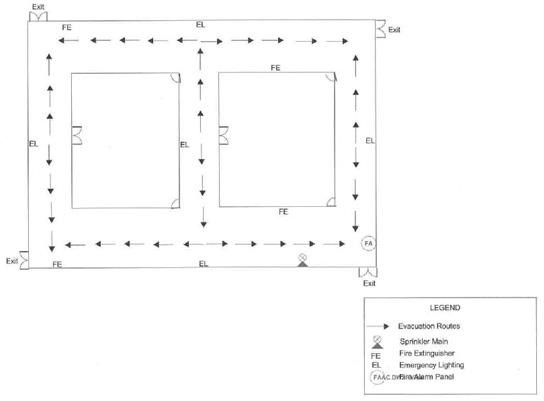 Emergency ActionsIf an individual sees fire or detects smoke or a burning odor, the following actions should be taken:Important: Do NOT use elevators.Pull the closes fire alarm to initiate building evacuation.If there is no immediate danger to yourself or others, use the nearest fire extinguishers to fight the fire.If there is an immediate danger, exit the building using the closest evacuation route.Call 911, and report the following:The street address and building location of the fire.The suspected cause and current status of the fire.Your name and phone number.Assemble outside the facility in the designated areas.Account for all individuals once assembled in the designated areas.Follow all instructions from the fire department and police.Do NOT go back into the building.Re-enter only after the all-clear is given by the fire department.Severe WeatherBlizzardsMonitor approaching winter storm conditions, such as freezing rain, sleet, heavy snow, sustained high winds, and wind-chill conditions.Ensure that employees are aware of cold weather safety rules and understand policies for operating or closing under adverse weather conditions.Follow your emergency Communication Action plans for unscheduled closings and cancellations (page 4).FloodsMonitor weather reports.Secure the building, closing windows and inside doors.In heavy rains, be aware of flash floods. If you see any possibility of a flash flood occurring, evacuate.If you are advised to evacuate, calmly leave immediately.LightningWhen a thunderstorm threatens, go immediately inside for protection.Indoors, stay away from phones, windows and water, including sinks and faucets.If you are in a hard-topped car, stay there.If you are caught outsideStay way from any object that could act as a natural lightning rod, such as a tall tree in an open area, an open field, open water, or small isolated sheds.If you are caught in a field, crouch low to the ground; do not lie flat on the ground.Stay away from fences or other metal objects.Tornadoes and Severe ThunderstormsTornadoes and severe thunderstorms can affect almost all areas of the country. This section is devoted to guidelines that should be followed in the event of these severe weather conditions.A Tornado Watch means weather conditions are favorable to the formation of tornadoes.A Tornado Warning means a tornado has been sighted in the area.PlanningIdentify shelter areas in your building.Important: If you are in a car, do NOT attempt to drive out of the way of a tornado. Tornadoes are unpredictable in their movements. Get out of your car, and lie flat in the nearest ditch or ravine, face down, with your hands over the back of your head.Have a flashlight and battery-operated radios available in all buildings to keep in or take to shelter areas.Confirm your Communication Action Plans (page 4), including communicating to building occupants where their shelter areas are located and designating individuals who will bring the flashlight and battery-operated radios if these items are not kept in shelter areas.Emergency ActionsIf you are the designated emergency person, use your location’s weather alert media channel to monitor the approach and severity of the weather.Radio Station:TV Station:If the Weather Service issues a severe weather or tornado warning for your immediate area, warn all individuals according to your Emergency Communication Action Plans.Discourage occupants from leaving the building.Close all doors; stay away from windows.Move to your designated pre-planned shelter area.If you are the designated individual to bring a flashing and radio, bring those to the shelter area.Remain in the shelter area until an all-clear is given.Reconvene building occupants when the emergency is past to make sure everyone is safe.Harassing or Obscene Telephone CallsThe best way to handle harassing calls is to immediately hang up without saying anything to the caller. If the caller does not receive a response, he or she will usually stop calling.If the calls are threatening in any way, or are continuous, immediately call your facility’s designated emergency contact person. Give this designated individual the following information:Your name, extension number, and location.Date and time of the harassing calls.Content of the calls.If any harassing or obscene messages are left in your voice mailbox, save those messages in case they are needed for evidence.If a call becomes abusive, try to use the following customer relations techniques to move the caller into more productive behavior.Remain calm and reasonable.Display empathy for the caller’s predicament.If the abusive behavior continues, forewarn the caller that unless abusive language is discontinued, you will hang up.Example: “I’m sorry you feel the way you do. However, this conversation is not productive, so if we can’t get back on a positive track, I will end this call.”If the call remains unproductive, terminate the conversation.Domestic SituationCall the designated Emergency Contact (page 6).Remain calm.If it is safe to do so, alert other employees that an emergency or danger is present or imminent; and quietly leave the area.If you observe volatile behavior politely ask to intercede.Continue to monitor the situation.If it accelerates, call 911 or other designated emergency number on your Local Emergency Contact list (page 4).Suspicious Item—BombIf you find an item you suspect is a bombDo NOT touch, move, or disturb the item.Immediately call 911 or other designated emergency number on your Local Emergency Contact Numbers list (page 4).Notify appropriate members on your Member Emergency Contact list (page 4).Keep everyone away from the area until help arrives.Also see Menacing Threats – Bomb threat, below.Menacing Person ThreatsIf there is a potentially dangerous person in your area, follow these guidelines.Remain calm and cooperate with the person(s); make no sudden movements.If safe to do so, quietly leave the area.Call 911 or other designated emergency number when it is safe to do so. (See your Local Emergency Contact list, page 4.)Give your addressIf you are in a position to explain your situation, give as much information as possible.Notify any trustee or designated emergency personnel listed on your Emergency Contact List, page 4.Bomb ThreatBe calm and courteous. Listen; do not interrupt.Use the following Bomb Threat checklist to record all information provided by the caller.After the caller hangs up, call 9-911 immediately.Take the checklist with you as you evacuate the building.Bomb Threat ChecklistBe calm. Be courteous. Listen. Do not interrupt.Questions to AskDid the caller indicate knowledge of your facility?	No If yes, explain:Yes(continued)Bomb Threat Checklist (Continued)Call Details:If the voice is familiar, who does it sound like?Description of Caller’s Voice and Speech Patterns:Adult Male Accent Angry CalmYouth FemaleDisguisedDistinct	Slurred ExcitedFoul language IncoherentRagged RaspyReading message Slow	RapidSoft	LoudClearing throatCracking voice CryingDeep	High Deep/unusual breathingDescription of Background Noises:IrrationalLaughing Lisp Nasal NormalSpeech impedimentStuttering Taped message Well spokenAircraft Animal Clear DishesFactory machinery HouseOther (explain):LocalLong distance Machinery MotorMusicOffice/office machinery PA systemQuiet StaticStreet noises VoicesAfter the caller hangs up, call 9-911 immediately.Take this checklist with you as you evacuate the buildingKidnapping or Hostage SituationFor any hostage or kidnapping situation of staff or member of the facility, summon the appropriate designated Emergency Contact personnel immediately.Ransom NoteIf you receive a ransom note, follow these guidelines:Call the appropriate Emergency Contact personnel immediately.Minimize additional handling of the note until it can be delivered to authorities.Phone CallFollow these guidelines if you receive a phone call regarding an employee or member kidnapping or hostage situation:Keep the caller on the line to get as much information as possible.Stay calm, and continue to speak in a normal tone.Ask the caller to repeat the message.Use the kidnapping/hostage checklist on the next page to record all information.Kidnapping/Hostage Call ChecklistBe calm. Be courteous. Listen. Do not interrupt.Speak in a normal tone. Ask the caller to repeat the message.Questions to AskDid the caller indicate knowledge of your facility?	No If yes, explain:Yes(continued)Kidnapping/Hostage Threat Checklist (Continued)Call Details:If the voice is familiar, who does it sound like?Description of Caller’s Voice and Speech Patterns:Adult Male Accent Angry CalmYouth FemaleDisguisedDistinct	Slurred ExcitedFoul language IncoherentRagged RaspyReading the message Slow	RapidSoft	LoudClearing throatCracking voice CryingDeep	High Deep/unusual breathingDescription of Background Noises:IrrationalLaughing Lisp Nasal NormalSpeech impedimentStuttering Taped message Well spokenAircraft Animal Clear DishesFactory machinery HouseOther (explain):LocalLong distance Machinery MotorMusicOffice/office machinery PA systemQuiet StaticStreet noises VoicesAfter the caller hangs up, call 9-911 immediately.Take this checklist with you as you evacuate the buildingRecovery PlanningRecovery planning consists of gathering a comprehensive information source to use in case of a disaster. Emergencies like fire, smoke, water, or vandalism damage at your facility will always strike without warning. Immediate recovery following a crisis can save thousands of dollars in reduced damage. It may also allow you to resume normal operations faster, eliminating the many problems extended interruptions can create.Your Recovery Profile could include the following information:A listing of trustees with financial authorization to approve work on your site.Your insurance contact information.A list of the priority areas most crucial to the operation of your facility.A contact listing of building contractors.Building statistics, including security access and grounds details.Inventories and protection plans for building contents, including furniture and fixtures, computers, electronics, telephone, and other media; documents, book, records, collectibles, and other valuable contents on your property.You should keep this information in a safe location at your site and at the key executive’s home. You may also require that this information be on file with the person in charge of contingency planning for your organization. Compiling this information will expedite the recovery process following a disaster.Use the Recovery Plan documents in this section in your preparedness planning.Recovery ProfileDeveloped for [your organization]Plan completed byTrustees with Financial Authorization ApprovalThe individuals listed below have the authority to sign work authorizations on site so that work can begin without delay in case of disaster.Insurance ContactsNotify the insurance providers of the problem as soon as possible.Priority and Secure AreasList in priority order, those areas of your facility most crucial to the operation of your organization:1.2.3.4.5.List all individuals who have security systems or secured rooms: 1.2.3.4.5.List persons who have access to the secure areas if they are not on the premises. 1.2.3.4.5.Building ContractorsPrimary Building StatisticsYear constructed:Year of last structural renovation: Specific blueprint location:Standard office hours (Open from – to):Blueprint ChecklistDimensions	PlumbingElectrical	StructuralHVAC	Structural renovationsBuilding SpecificationsNumber of floors: Square footage per floor: Total square footage:Building Construction TypeBuilding UsageApartments	Distribution center	ProfessionalClassrooms	Mall	Retail salesCold storage	Manufacturing	Storage w/back-uppower?Yes NoOther: (define):ElectricalDistribution location:Medical facility OfficesWarehouseBuilding service capacity (in AMPS):Service capacity per floor (in AMPS): Breaker panel location:Number of 20 AMP circuits per floor Number of 15 AMP circuits per floor How long will emergency lighting last?Elevators:Number of elevators: Service elevators: Manual (override):Elevator that operates on emergency back-up power:Inside/outside of building: Vented:Heating SystemHeating System:Smoke system in HVAC duct system?Yes	NoHot Water HeatersNumber of tanks:Location of tanks:PlumbingAverage number of restrooms per floor:Average number of drinking water fountains:Average number of water closets: Water main shut-off location: Sprinkler shut-off location: Water/sewer:On sitePublicFire ProtectionDry system	HalonFire ExtinguisherOther:SprinklerHazardous MaterialsAre hazardous materials on any structural surfaces?*If yes, identify where:	AsbestosAsbestos tile Asbestos pipe wrapYes*	No BlownGroundsAreas:	On site parking		Hazardous storage areaStorage areParking Lot Drainage: Out Buildings:Storage Tanks:Dumpster Type:Number: Size:On siteElectrical building Mechanical shed WaterGasoline Front openPublic sewer Storage shed Guard house Chemicals DieselTop openStream or lake Pump station OtherOil OtherCompactorInventoriesFurniture and Fixtures ProtectionElectronics and Audio Visual Protection Plan(Continued)Electronics and Audio Visual Protection Plan – Continued)Computer, Electronic, and Audio Visual Equipment ListUse the table below to list the types and estimated quantities of computer, sound system, and telephone switching equipment on site.Valuable Documents, Books, and Records ProtectionValuable Collectibles ProtectionValuable Collectibles ListUse the following table to list antiques, artwork, and other valuable collectible information.Other Special InformationNote any other special information that may be needed in case of a disaster or emergency.(04.15.08)© 2010 GuideOne Center for Risk Management, LLC. All rights reserved.This material is for information only and is not intended to provide legal or professional advice.You are encouraged to consult with your own attorney or other expert consultants for a professional opinion specific to your situation.ContactPhone NumberAmbulance:Civil Defense:Doctor:Fire:Gas Leaks:Poison Information Center:Police – Emergency:Police – Non-Emergency:Rape or Victim Services:Rescue:Weather Line:NamePhone NumbersPhone NumbersNameWorkHome1.2.3.4.NameFirst AidCPRPhone Number1.2.3.4.Best LocationsAreas to AvoidBasementInside walls on opposite side from the direction the storm is approaching.Interior hallway on the lowest ground floor (no windows; doors secured at either end)Restrooms without windowsAtriumsEnd rooms in one-story buildingsHallways that could become “wind tunnels”LobbiesRooms with large glass areasWalkwaysName:Time of call: Start:End:Date of call:Dept.:Number where call was received:Number where call was received:When is the bomb going to explode?Where is the bomb right now?What kind of bomb is it?What does it look like?Why did you place it?Where are you calling from?Name:Time of call: Start:End:Date of call:Dept.:Number where call was received:Number where call was received:Who has been kidnapped or taken hostage?Who are you?How can we be sure you have the person you say you do and that the person is unharmed?What are your demands?When will he/she be released?If we meet your demands, how do we know he/she will be released unharmed?Where and how can we reach you?Address:Contact Person:Business Phone:After Hours Phone:Name:Phone:Date:Name:Contact InformationBuilding Insurance Carrier Name:Phone:Contents Insurance Carrier Name:Phone:Insurance Broker Name:Phone:Emergency ServicesEmergency ServicesEmergency ServicesEmergency ServicesEmergency Board-up:Phone – Extension:Contact Person:Emergency Phone:Emergency Phone Service:Phone – ExtensionContact Person:Emergency Phone:ContractorsContractorsContractorsContractorsGeneral Contractor:Phone - Extension:Contact Person:Emergency Phone:Electrical Contractor:Phone - Extension:Contact Person:Emergency Phone:HVAC Contractor:Phone - Extension:Contact Person:Emergency Phone:Building and Ground Maintenance ServiceBuilding and Ground Maintenance ServiceBuilding and Ground Maintenance ServiceBuilding and Ground Maintenance ServiceComputer Maintenance:Phone - Extension:Contact Person:Emergency Phone:Elevator Maintenance:Phone - Extension:Contact Person:Emergency Phone:Environmental Hauling:Phone - Extension:Contact Person:Emergency Phone:Generator Rental:Phone - Extension:Contact Person:Emergency Phone:Glass Company:Phone - Extension:Contact Person:Emergency Phone:Plumber:Phone - Extension:Contact Person:Emergency Phone:Snow Removal:Phone – Extension:Contact Person:Emergency Phone:Sprinkler Service:Phone – Extension:Contact Person:Emergency Phone:Window Cleaning:Phone – Extension:Contact Person:Emergency Phone:Structure%Roof%Walls%Floors%Metal frame:Built-up:Metal stud/ drywall:Carpeted:Wood frame:High ribbed metal:Partitions:Vinyl tile:Concrete Reinforced:Single ply membrane:Wood stud/ drywall:Marble stone:Other:Other:Other:Wood:Deck – concrete:Concrete:Deck – steel:Other:EntrancesNumber of entrances:Loading docks:Number:Size:Overhead doors:Number:Size:Walk through doors:Number:Size:StairwellsNumber of stairwells:Alarmed or self-locking:Emergency lighting:1. Is there a written computer and electronic hardware and software detail list?Yes (attach list)NoNotes:Notes:Notes:2. Is all software backed up and in a secure, fire proof location?Yes (Please describe below.)NoA. Backup Policy:A. Backup Policy:A. Backup Policy:B. Location:B. Location:B. Location:C. Notes:C. Notes:C. Notes:3. On what medium is information stored?Floppy diskOther (describe):3. On what medium is information stored?Hard diskOther (describe):3. On what medium is information stored?Optical/Laser diskOther (describe):3. On what medium is information stored?Magnetic tapeOther (describe):3. On what medium is information stored?All of the aboveOther (describe):4. Is any of the electronic data processing (EDP) equipment leased?Yes (Please complete contact information below.)NoLeasing Agent:Leasing Agent:Leasing Agent:Phone:Phone:Phone:Notes:Notes:Notes:5. Is there a service maintenance contract in place locally for EDP equipment?Yes (Please complete contact information below.)NoCompany:Company:Company:Address:Address:Address:Phone:Phone:Phone:6. Should your facility sustain a loss rendering the system useless for a period of time, has an alternate plan of action been determined?Yes (Please describe below.)NoNotes:Notes:Notes:7. Is there a department head on site who has intimate knowledge of the EDP systems?Yes (Please describe below.)NoName:Name:Name:Phone:Phone:Phone:After hours phone:After hours phone:After hours phone:8. Is there any special or additional insurance coverage for EDP or communication equipment?Yes (Please describe below.)NoCompany name:Company name:Company name:Contact person:Contact person:Contact person:Address:Address:Address:Notes:Notes:Notes:LocationItemDescription / Person ResponsibleDollar ValueMaintenance Agreement? (Y or N)Warranty? (Y or N)1.2.3.4.5.6.7.8.9.10.11.12.13.14.15.16.17.18.19.20.21.22.23.24.25.1. Is there a priority selection list of vital records, books, and documents?1. Is there a priority selection list of vital records, books, and documents?Yes(Attach list.)NoNotes:Notes:Notes:Notes:2. Who is responsible for starting the following phases of books and documents restoration?2. Who is responsible for starting the following phases of books and documents restoration?2. Who is responsible for starting the following phases of books and documents restoration?2. Who is responsible for starting the following phases of books and documents restoration?A. Damage Assessment:Name:Name:Phone:B. Stabilization: Pick out and pack outName:Name:Phone:C. Restoration: The processing of the actual data to a restored and accessible conditionName:Name:Phone:D. Relocation: The indexing, labeling, marking and refilling of restored books and records for use and serviceName:Name:Phone:3. Is there any mechanical or special equipment (for example, microfiche), used to store the information concerning these books and records?Yes (See A. below.)Yes (See A. below.)NoA. If yes, are there provisions for protecting it?YesYesNo4. Are confidential (restricted access) files and documents marked and prioritized for emergency removal?YesYesNoNotes:Notes:Notes:Notes:1. Are there antiques, art work, hand bells, sheet music, or other valuable collectibles?Yes(Attach list.)NoNotes:Notes:Notes:2. Are valuables insured for disaster as well as theft?Yes(Please describe.)NoInsurer company and contact information:Insurer company and contact information:Insurer company and contact information:3. Who is responsible for the valuables? Name and contact information:3. Who is responsible for the valuables? Name and contact information:3. Who is responsible for the valuables? Name and contact information:LocationItem DescriptionPerson ResponsibleDollar ValueInsured for Disaster and Theft?(Y or N)1.2.3.4.5.6.7.8.9.10111213LocationItem DescriptionPerson ResponsibleDollar ValueInsured for Disaster and Theft?(Y or N)14151617181920212223242526272829303132333435